У 1998 році укладено Меморандум про співпрацю між Міністерством освіти і науки України і Німецькою службою академічних обмінів, що передбачав створення представництва DAAD у м. Києві. DAAD надає змогу молоді з України набути досвід закордонного стажування з метою навчання.Протягом 10 років студенти німецького відділення факультету іноземної філології беруть активну участь у програмах Німецької служби академічних обмінів (DAAD), однієї з най більших у світі організацій у галузі освіти , що забезпечує мобільність студентів і надає можливість талановитій молоді факультету пройти мовне стажування у Німеччині. З 2007 року на факультеті  іноземної філології проводиться щорічне тестування з німецької мови для учасників стипендіальних програм DAAD. Студенти щорічно отримують стипендії на літні курси на базі німецьких вузів. Лектори з Німецької служби академічних обмінів проводять цікаві інформаційні заходи щодо семестрових програм, та можливості написання дипломної роботи в Німеччині. За останні 5 років 22 студента стали стипендіатами програми та відвідали німецькі університети: Universität Trier, Otto-Friedrich-Universität Bamberg, Universität Regensburg, Heinrich-Heine-Universität Düsseldorf, Humboldt-Universität Berlin, Technische Universität Dresden, Westfälische Wilhelms-Universität Münster. Стажування у Німеччині проходили студенти В. Сукліян (2014), К. Черкес (2014), Н. Венедиктова (2015), Ф. Хапров (2015), Г. Цема (2015), А. Айвазян (2015), Н. Ковальчук (2016), К. Гараніна (2016), Кучма А. (2017), Шевченко Г. (2017),  Ковальчук  В. (2018), Лисевич І. (2018), Каліушка М. (2018). У 2013  році  за програмою «Studienreise» студенти німецького відділення відвідали Німеччину та спілкувалися з викладачами і студентами німецьких університетів (Берлін, Мюнхен, Бохум, Дрезден).  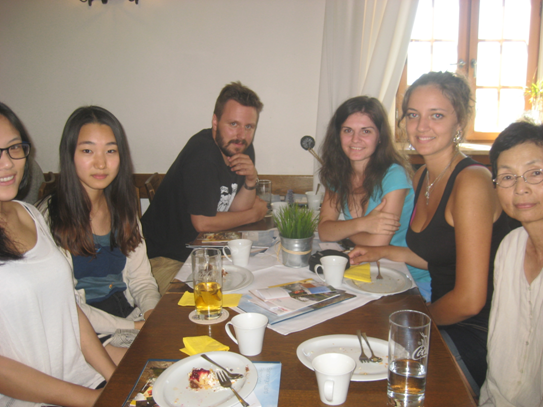 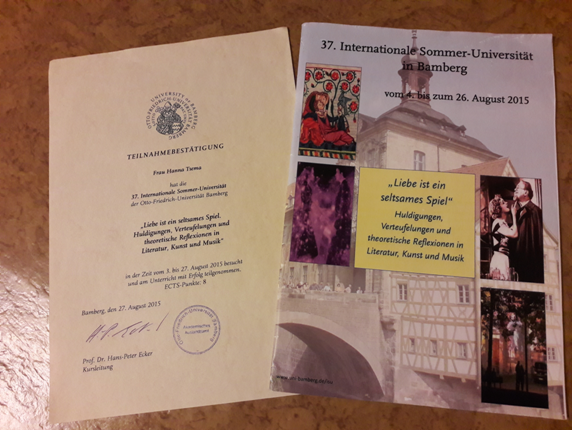 